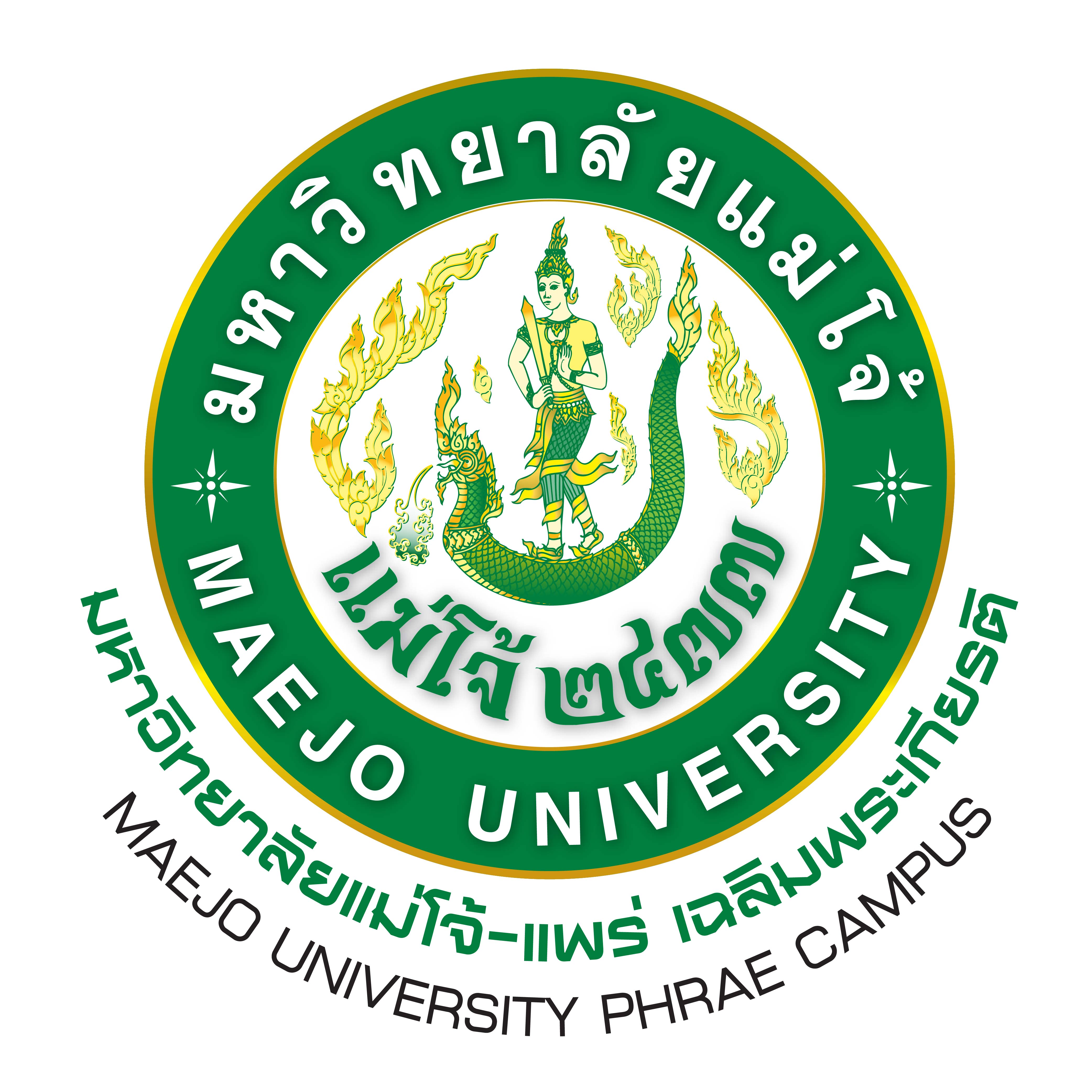 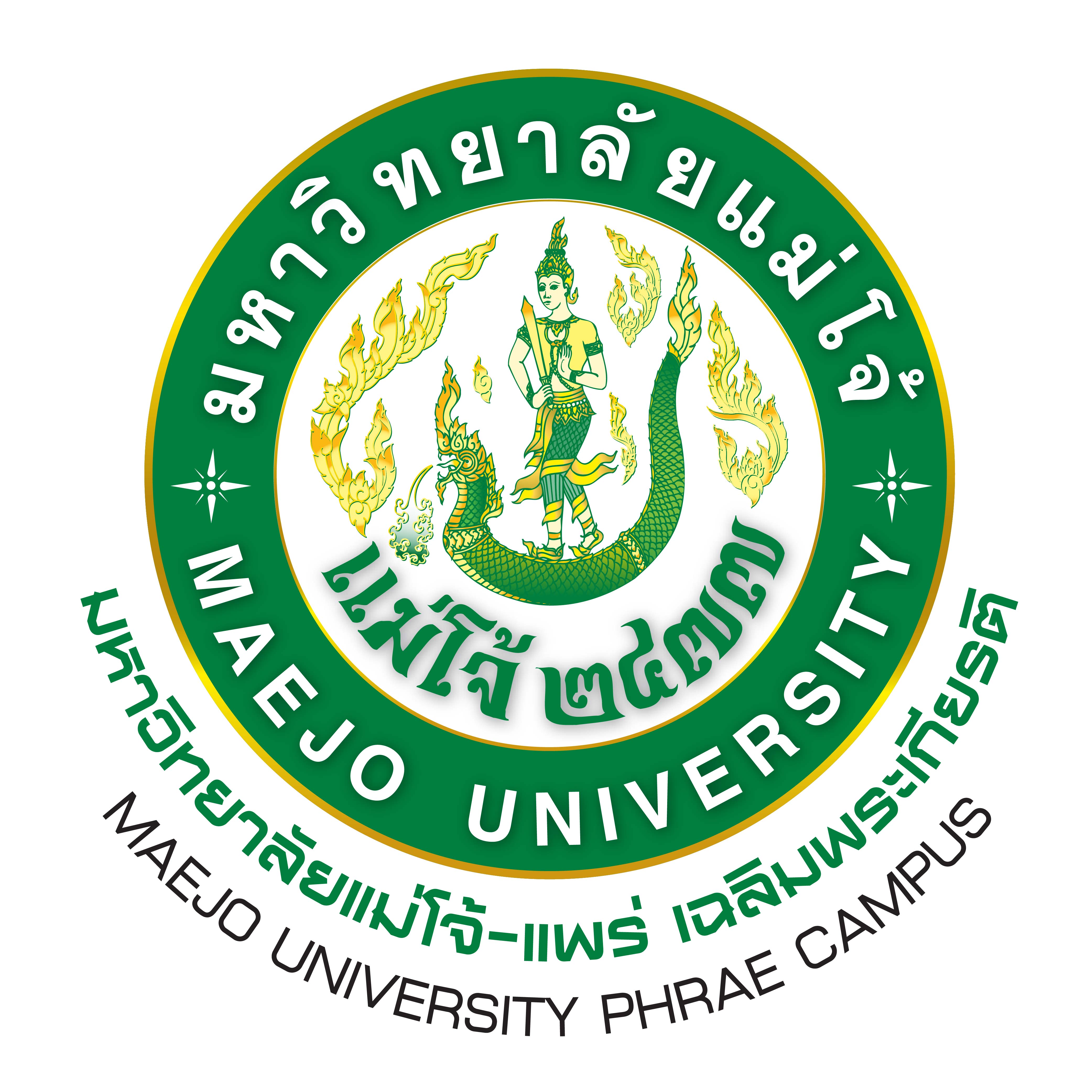 หนังสือรับรองการใช้ประโยชน์จากผลงานวิจัยหรืองานสร้างสรรค์	ข้าพเจ้า...................................................................................................................................ตำแหน่ง...................................................................... หน่วยงาน......................................................ขอรับรองว่าได้มีการนำผลงานวิจัยหรืองานสร้างสรรค์ของมหาวิทยาลัยแม่โจ้-แพร่ เฉลิมพระเกียรติเรื่อง..................................................................................................................................................ซึ่งมี ...................................................................... สังกัด มหาวิทยาลัยแม่โจ้-แพร่ เฉลิมพระเกียรติเป็นหัวหน้าโครงการ โดยได้นำไปใช้ประโยชน์ในด้านต่างๆ ดังนี้………………………………………………………………………………………………………………………………………………………….………………………………………………………………………………………………………………………………………………………….………………………………………………………………………………………………………………………………………………………….………………………………………………………………………………………………………………………………………………………….………………………………………………………………………………………………………………………………………………………….กลุ่มเป้าหมายผู้ได้รับประโยชน์จากงานวิจัยหรืองานสร้างสรรค์ดังนี้………………………………………………………………………………………………………………………………………………………….………………………………………………………………………………………………………………………………………………………….………………………………………………………………………………………………………………………………………………………….………………………………………………………………………………………………………………………………………………………….………………………………………………………………………………………………………………………………………………………….ลงชื่อ.........................................................(                                                    )วันที่............./............./.....................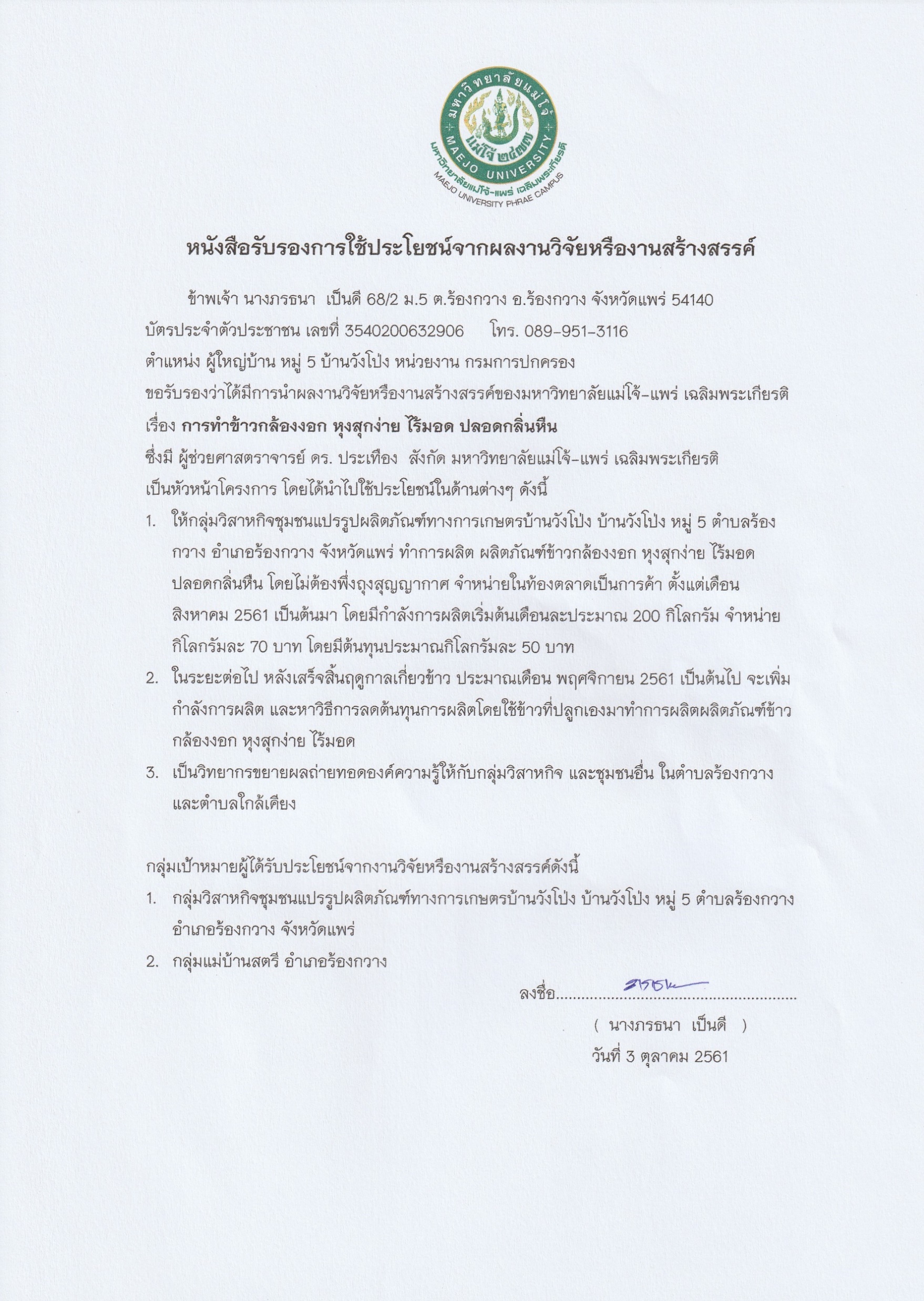 